六年级语文下册第一单元测试卷（时间：100分钟  满分：100分）班级：           姓名：            得分：   一、主题达标。(16分)    [来源:Zxxk.Com]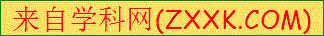 （一）读拼音,写词语。(6分)yuán dàn(　　　)那天晚上,我想吃yuán xiāo(　　　),可妈妈却给我煮了jiǎo zi(　　　),里面的馅儿是老腊肉。妈妈从菜缸里捞出色如翡翠的蒜头,再用tānɡ chí(　　　)舀了一点儿chén cù(　　　)倒在碟子里当作料。我用kuài zi(　　　)夹了一个尝了尝,真是美味极了!（二）选一选。（10分）1.下面词语的注音和书写完全正确的一项是（   ）(2分)A.翡翠(fěi)			蜜饯(xiàn)		煮粥		摘得桂冠B.骡马(luó)			塞灌(sài)		搅拌		拔得头筹C.焖饭(mèn)			擢起(zhuó)		摊贩		零七八碎D.僧人(sēng)		   彻底(chè)		涕泪		竭然不同2.下列加点字读音不完全相同的一项是（   ）(2分)A.脉络   诊脉   温情脉脉	  B.铺设   铺张   铺天盖地C.间断   间接   反间计	  D.内脏   心脏   五脏六腑3.填在横线上的词语最恰当的一项是（   ）(2分)除夕夜家家_______，不许_______，鞭炮声_______。在外边做事的人，_______万不得已，_______赶回家来吃团圆饭。A.灯火通宵	间断	日夜不绝	除非	一定B.灯火通宵	间断	日夜不绝	除非	必定C.灯火通宵	阻断	连绵不绝	除了	必定[来源:学§科§网]D.灯火通宵	断开	日夜不绝	除了	一定4.下列句子没有语病的一项是（   ）(2分)A.按照北京的老规矩，过农历新年，差不多在初旬的腊月就开始了。B.即使儿童们喜欢吃这些零七八碎儿，没有饺子吃，也必须买杂拌儿。C.甜城举行的端午龙舟赛，是城市生活的盛会，是以构建和谐社会为主旋律的交响乐。D.世界杯赛是足球的顶级赛事，受到人们的瞩目和喜爱，并以进入世界杯为最高荣誉。5.中华民族历史悠久，文化灿烂，有许多具有民族特色的传统节日。其中最为我国人民熟悉的四大节日是（  ）(2分)A．春节 元宵 清明 端午     B．春节 清明 七夕 中秋 C．春节 端午 重阳 腊八    D．春节 清明 端午 中秋二、主题探究。（11分） （一）填空。（5分）1.过年吃鱼寓意是:　　　　　　　                          2.门上贴倒“福”寓意是:　　　　　　　                   3.建筑上雕刻蝙蝠的寓意是:　　　　　　　                       4.过年了，吃年糕的寓意是：　　　　　　　                       5.过年了，碗摔碎了，要马上说“　　　　　　　        ”（二）古诗名句填空。(6分)1.　　　　　  ,札札弄机杼。终日不成章,　　　　　   。2.　　　　　　,相去复几许。盈盈一水间,　　　　　  。 3.　　　　　　　 ,冷露无声湿桂花。 4.百川东到海,　　　　　　　 ? （三）课外我也积累了许多思乡的古诗，我能在下面的横线上写上两句。（2分）三、主题讨论。（5分）   近年来，传统节日和民俗文化已经成为人们关注的焦点，对于传统节日和民俗文化，以下有两种不同的观点，你赞同哪一种？请简述理由。观点一：传统节日和民俗文化应当保护；观点二：时代变迁，某些传统节日和民俗文化被淘汰也很正常。四、阅读感悟。(20分)（一）课内阅读。(16分)寒食春城无处不飞花，              。                ，轻烟散入五侯家。1.请将古诗补充完整。（2分）2.诗的前两句用“____”“____”两字点明诗歌描写的是春天景色；后两句用“_____”“_____”两词点名享受特权的对象，现人们常用“________”这句诗描绘春天的美丽景色。（5分）3.第一句诗意是                                  。（2分）4.下列对诗歌内容和手法的分析不恰当的一项是(    )（2分）A.“无处不”用双重否定写出了整个长安柳絮飞舞、落红无数的迷人春景。B.诗中用“传”与“散”生动地刻画了一幅夜晚传烛图，使人如见蜡烛之光，如闻轻烟之味。寒食禁火，是我国沿袭已久的习俗，但权贵大臣们却可以破例点蜡烛，诗人对这种腐败的政治现象做出委婉的讽刺。C.后两句诗歌说明寒食节这天家家都不能生火点灯，皇宫也不例外。D.“寒食东风御柳斜”描写的是皇宫园林中的风光。5.《寒食》的作者是_____代的______。《寒食》是一首_______诗。诗人笔法巧妙含蓄，从表面上看，似乎只是描绘了_______，实际上，透过字里行间可感受到诗人______________。（5分）（二）课内阅读（22分）①按照北京的老规矩，春节差不多在腊月的初旬就开始了。“腊七腊八，冻死寒鸦”，这是一年里最冷的时候。在腊八这天，家家都熬腊八粥。粥是用各种米，各种豆，与各种干果熬成的。这不是粥，而是小型的农业展览会。②除此之外，这一天还要泡腊八蒜。把蒜瓣放进醋里，封起来，为过年吃饺子用。到年底，蒜泡得色如翡翠，醋也有了些辣味，色味双美，使人忍不住要多吃几个饺子。在北京，过年时，家家吃饺子。③孩子们准备过年，第一件大事就是买杂拌儿。这是用花生、胶枣、榛子、栗子等干果与蜜饯掺和成的。孩子们喜欢吃这些零七八碎儿。第二件大事是买爆竹，特别是男孩子们。恐怕第三件事才是买各种玩意儿——风筝、空竹、口琴等。④孩子们忙乱，大人们也紧张。他们必须预备过年吃的、喝的、穿的、用的，好在新年时显出万象更新的气象。⑤腊月二十三过小年，差不多就是过春节的“彩排”。天一擦黑，鞭炮响起来，便有了过年的味道。这一天，是要吃糖的，街上早有好多卖麦芽糖与江米糖的，糖形或为长方块或为瓜形，又甜又黏，小孩子们最喜欢。⑥过了二十三，大家更忙，春节眨眼就要到了啊。除夕前必须大扫除一次，名曰扫房。还要把肉、鸡、鱼、青菜、年糕什么的都预备充足，至少足够吃用一个星期的——按老习惯，店铺多数关五天门，到正月初六才开张。1.概括上述文段的主要内容。（2分）2.找出文段中的一个俗语写下来，并说明这样写的好处。（3分）3.用横线画出文段中的两个比喻句，说明把什么比作什么，这样写的目的是什么。（4分）4.文段中是如何讲述怎么泡腊八蒜的？“色味双美”具体是指什么？（4分）5.第③段中的“零七八碎儿”在文段中具体是指什么？（2分）6.文段中孩子们过年时有哪几件事是喜欢做的？（3分）7.文段中哪句话说明了“大人们也紧张”？（2分）                                                                                      四、习作平台。(30分)一年里，我们会度过美好的传统节日。春节、元宵节、端午节、中秋节等，你最喜欢哪一个传统节日呢？这个传统节日你是怎么度过的能？请结合家乡的节日风俗写一写。 要求： 1、题目自拟。2、内容具体，语句通顺，条理清楚，详略得当。3、500字左右。附：第一单元测试卷答案一、主题达标。(16分)    （一）读拼音,写词语。(6分)yuán dàn(　元旦　　)那天晚上,我想吃yuán xiāo(　元宵　　),可妈妈却给我煮了jiǎo zi(　饺子　　),里面的馅儿是老腊肉。妈妈从菜缸里捞出色如翡翠的蒜头,再用tānɡ chí(　汤匙　　)舀了一点儿chén cù(　　陈醋　)倒在碟子里当作料。我用kuài zi(　筷子　　)夹了一个尝了尝,真是美味极了!（二）选一选。（10分）1.下面词语的注音和书写完全正确的一项是（ C  ）(2分)A.翡翠(fěi)			蜜饯(xiàn)		煮粥		摘得桂冠B.骡马(luó)			塞灌(sài)		搅拌		拔得头筹C.焖饭(mèn)			擢起(zhuó)		摊贩		零七八碎D.僧人(sēng)		   彻底(chè)		涕泪		竭然不同2.下列加点字读音不完全相同的一项是（ A  ）(2分)A.脉络   诊脉   温情脉脉	  B.铺设   铺张   铺天盖地C.间断   间接   反间计	  D.内脏   心脏   五脏六腑[来源:学|科|网Z|X|X|K]3.填在横线上的词语最恰当的一项是（ B  ）(2分)除夕夜家家_______，不许_______，鞭炮声_______。在外边做事的人，_______万不得已，_______赶回家来吃团圆饭。A.灯火通宵	间断	日夜不绝	除非	一定B.灯火通宵	间断	日夜不绝	除非	必定C.灯火通宵	阻断	连绵不绝	除了	必定D.灯火通宵	断开	日夜不绝	除了	一定4.下列句子没有语病的一项是（ C  ）(2分)A.按照北京的老规矩，过农历新年，差不多在初旬的腊月就开始了。B.即使儿童们喜欢吃这些零七八碎儿，没有饺子吃，也必须买杂拌儿。C.甜城举行的端午龙舟赛，是城市生活的盛会，是以构建和谐社会为主旋律的交响乐。D.世界杯赛是足球的顶级赛事，受到人们的瞩目和喜爱，并以进入世界杯为最高荣誉。5.中华民族历史悠久，文化灿烂，有许多具有民族特色的传统节日。其中最为我国人民熟悉的四大节日是（ D ）(2分)A．春节 元宵 清明 端午     B．春节 清明 七夕 中秋 C．春节 端午 重阳 腊八    D．春节 清明 端午 中秋二、主题探究。（11分） （一）填空。（5分）1.过年吃鱼寓意是:　年年有余　　　　　　                          2.门上贴倒“福”寓意是:　　　　福气到了　　　                   3.建筑上雕刻蝙蝠的寓意是:　　　福从天降　　　　                       4.过年了，吃年糕的寓意是：　　万事如意年年高　　　　5.过年了，碗摔碎了，要马上说“　岁岁平安　　　　”（二）古诗名句填空。(6分)1.　芊芊擢素手,札札弄机杼。终日不成章,泣涕零如雨 。2.河汉清且浅,相去复几许。盈盈一水间,脉脉不得语。 3.中庭地白树栖鸦　 ,冷露无声湿桂花。 4.百川东到海,何时复西归? （三）课外我也积累了许多思乡的古诗，我能在下面的横线上写上两句。（2分）例：举头望明月，低头思故乡。（李白《静夜思》）                           
春风又绿江南岸，明月何时照我还？（王安石《泊船瓜洲》）            三、主题讨论。（5分）   近年来，传统节日和民俗文化已经成为人们关注的焦点，对于传统节日和民俗文化，以下有两种不同的观点，你赞同哪一种？请简述理由。观点一：传统节日和民俗文化应当保护；观点二：时代变迁，某些传统节日和民俗文化被淘汰也很正常。　　我赞同观点一。传统文化和民俗文化都有悠久的历史，承载着深厚的人文内涵，体现了民族的特点，所以应当保护。　　　　　　                                                   四、阅读感悟。(20分)（一）课内阅读。(16分)寒食春城无处不飞花， 寒食东风御柳斜  。   日暮汉宫传蜡烛  ，轻烟散入五侯家。1.请将古诗补充完整。（2分）2.诗的前两句用“__花__”“__柳__”两字点明诗歌描写的是春天景色；后两句用“__汉宫___”“_五侯____”两词点名享受特权的对象，现人们常用“___春城无处不飞花_____”这句诗描绘春天的美丽景色。（5分）3.第一句诗意是  春天的京城处处柳絮飞舞，落红无数，寒食节东风吹拂着皇帝御花园里的柳树                   。（2分）4.下列对诗歌内容和手法的分析不恰当的一项是(   C )（2分）A.“无处不”用双重否定写出了整个长安柳絮飞舞、落红无数的迷人春景。B.诗中用“传”与“散”生动地刻画了一幅夜晚传烛图，使人如见蜡烛之光，如闻轻烟之味。寒食禁火，是我国沿袭已久的习俗，但权贵大臣们却可以破例点蜡烛，诗人对这种腐败的政治现象做出委婉的讽刺。C.后两句诗歌说明寒食节这天家家都不能生火点灯，皇宫也不例外。D.“寒食东风御柳斜”描写的是皇宫园林中的风光。5.《寒食》的作者是_唐____代的___韩翃___。《寒食》是一首___讽刺____诗。诗人笔法巧妙含蓄，从表面上看，似乎只是描绘了___一幅寒食节长安城内富于浓郁情味的风俗画____，实际上，透过字里行间可感受到诗人__怀着强烈的不满，对当时权势显赫、作威作福的近臣（一说宦官）进行了深刻的讽刺。（5分）（二）课内阅读（22分）①按照北京的老规矩，春节差不多在腊月的初旬就开始了。“腊七腊八，冻死寒鸦”，这是一年里最冷的时候。在腊八这天，家家都熬腊八粥。粥是用各种米，各种豆，与各种干果熬成的。这不是粥，而是小型的农业展览会。②除此之外，这一天还要泡腊八蒜。把蒜瓣放进醋里，封起来，为过年吃饺子用。到年底，蒜泡得色如翡翠，醋也有了些辣味，色味双美，使人忍不住要多吃几个饺子。在北京，过年时，家家吃饺子。③孩子们准备过年，第一件大事就是买杂拌儿。这是用花生、胶枣、榛子、栗子等干果与蜜饯掺和成的。孩子们喜欢吃这些零七八碎儿。第二件大事是买爆竹，特别是男孩子们。恐怕第三件事才是买各种玩意儿——风筝、空竹、口琴等。④孩子们忙乱，大人们也紧张。他们必须预备过年吃的、喝的、穿的、用的，好在新年时显出万象更新的气象。⑤腊月二十三过小年，差不多就是过春节的“彩排”。天一擦黑，鞭炮响起来，便有了过年的味道。这一天，是要吃糖的，街上早有好多卖麦芽糖与江米糖的，糖形或为长方块或为瓜形，又甜又黏，小孩子们最喜欢。⑥过了二十三，大家更忙，春节眨眼就要到了啊。除夕前必须大扫除一次，名曰扫房。还要把肉、鸡、鱼、青菜、年糕什么的都预备充足，至少足够吃用一个星期的——按老习惯，店铺多数关五天门，到正月初六才开张。1.概括上述文段的主要内容。（2分）  写了从腊八到除夕之前人们的活动和习俗。                                                                             2.找出文段中的一个俗语写下来，并说明这样写的好处。（3分）   腊七腊八，冻死寒鸦。运用俗语，形象地说明这是一年中最冷的时候，北京的春节也从这个时候开始了。3.用横线画出文段中的两个比喻句，说明把什么比作什么，这样写的目的是什么。（4分）.比喻句：这不是粥，而是小型的农业展览会。到年底，蒜泡得色如翡翠，醋也有了些辣味，色味双美，使人忍不住要多吃几个饺子。目的：把粥比作农业展览会，形象地说明了腊八粥的米、豆、干果多。把腊八蒜比作翡翠，说明腊八蒜的颜色美。4.文段中是如何讲述怎么泡腊八蒜的？“色味双美”具体是指什么？（4分）  泡腊八蒜：把蒜瓣放进醋里，封起来。“色味双美”指蒜泡得色如翡翠，醋也有了些辣味。                                                                             5.第③段中的“零七八碎儿”在文段中具体是指什么？（2分）用花生、胶枣、榛子、栗子等干果与蜜饯掺和成的杂拌儿。6.文段中孩子们过年时有哪几件事是喜欢做的？（3分）买杂拌儿，买爆竹，买各种玩意儿。7.文段中哪句话说明了“大人们也紧张”？（2分）  他们必须预备过年吃的、喝的、穿的、用的，好在新年时显出万象更新的气象。四、习作平台。(30分) 扣分标准：有错别字，一字扣一分，语句不通顺，条理不清楚，详略不得当，酌情扣5—10分，书写不工整扣5分。[来源:学+科+网][来源:学科网]